Summary and Notes from the 2014 Demonstration Garden SurveysOver 70 public gardens around the Rocky Mountain and High Plains region are currently partners with the PlantSelect® program. Education of visitors is a high priority for all of these gardens, offering opportunities for communitiesto learn about appropriate garden and landscape choices for their unique, local environmental conditions. To learn more about these garden partners, visit www.plantselect.org. Maps, images, driving directions, and more information about each garden are posted and updated regularly.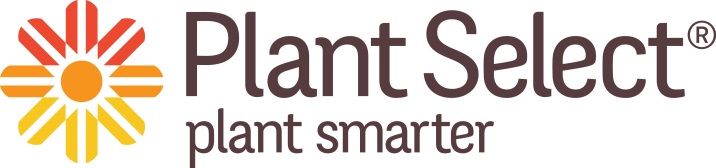 Highlights•    52 Demonstration gardens participated in the 2014 plant evaluations •   118 plants were rated on a 1-9 scale (plants rated 6.5 or higher are shown in the table below)o Rating average of    8.0-8.9:    5o Rating average of    7.0-7.9:    65 o Rating average of    6.0-6.9:    41 o Rating average of    5.0-5.9:   6o Rating average of    4.0-4.9:    1•   The overall winner (scoring 8.17 out of possible 9.00 points) reported by 75% of the gardens was Hot Wings® Tatarian Maple.2014 Detailed Plant Rating Averages (alpha by botanic name)Plant Select® Petites Rating AveragesPlant Select® Demonstration Garden 2014 “Top Ten” PlantsTop Plants for 3000-5500 ft Elevations(reported by at least half of participating gardens at this elevation range)Top Plants for 5500-7500 ft Elevations(reported by at least half of participating gardens at this elevation)Top Plants for Elevations over 7500 ft(reported by at least half of participating gardens at this elevation)Top 20 Plants by Overall Rating(reported by at least half of gardens participating)Gardens Participating in SurveyFor more information about Plant Select®, please visit www.plantselect.orgSCIENTIFIC NAMETRADE OR COMMON NAMEAVERAGENUMBER OFRESPONSESAcer tataricum 'GARANN' PP 15,023HOT WINGS® Tatarian Maple8.1732Agastache aurantiaca CORONADO® Hyssop7.2119Agastache cana 'Sinning' PP 13,673SONORAN SUNSET® Hyssop6.8121Agastache rupestris SUNSET® Hyssop7.7331Amsonia jonesiiColorado desert bluestar6.7524Aquilegia chrysantha DENVER GOLD®  Columbine7.5737Aquilegia 'Colorado Violet & White' REMEMBRANCE® Columbine6.5616Arctostaphylos x coloradoensis Mock Bearberry Manzanita7.1324Arctostaphylos x coloradoensisPanchito Manzanita7.3826Artemisia versicolor 'Sea Foam'Sea Foam Artemisia7.1336Berlandiera lyrataChocolate Flower6.9732Bouteloua gracilis 'Blonde Ambition' PP 22,048Blonde Ambition blue grama grass7.8542Buddleia alternifolia 'Argentea'Silver Fountain Butterfly Bush7.0824Calamagrostis brachytricha Korean Feather Reed Grass7.1031Callirhoe involucrata Winecups6.9840Cercocarpus intricatus Littleleaf Mountain Mahogany6.7041Chamaebatiaria millefoliumFernbush7.3933SCIENTIFIC NAMETRADE OR COMMON NAMEAVERAGENUMBER OF RESPONSESChrysothamnus nauseous var. nauseousBaby blue rabbitbrush7.4638Clematis integrifoliaMONGOLIAN BELLS® Clematis7.0032Crataegus ambiguaRussian hawthorn8.1315Daphne x burkwoodii 'Carol Mackie'Carol Mackie Daphne 7.8329Delosperma 'John Proffitt' TABLE MOUNTAIN® Ice Plant7.0029Delosperma 'Kelaidis' PP 13,876MESA VERDE® Ice Plant6.7625Delosperma floribundum STARBURST® Ice Plant6.6715Delosperma 'P001S'FIRE SPINNER® ice plant6.6226Dianthus 'First Love'FIRST LOVE® Dianthus6.6414Diascia integerrima CORAL CANYON® Twinspur7.0023Digitalis obscuraSUNSET® Foxglove7.4020Digitalis thapsi SPANISH PEAKS® Foxglove6.9519Echinacea tennesseensisTennesee purple coneflower7.1029Dolichos lablab 'Ruby Moon'Ruby Moon Hyacinth Bean8.2010Echium amoenumRed Feathers7.1541Ephedra equisetinaBluestem Joint Fir7.3033Eriogonum umbellatum var. aureum 'Psdowns'KANNAH CREEK® Buckwheat 7.5633Eriogonum wrightii var. wrightiiSnow Mesa buckwheat8.333Erodium chrysanthumGolden storksbill7.6937Fallugia paradoxaApache Plume7.5438Gazania linearis COLORADO GOLD® Gazania7.1324Heptacodium miconioidesSeven-Son Flower7.1020Hesperaloe parvifloraRed Yucca7.2726Kniphofia caulescensRegal torchlily7.0624Lonicera korolkowii 'Floribunda' BLUE VELVET® Honeysuckle8.2010Lonicera reticulata KINTZLEY'S GHOST® Honeysuckle7.7333Marrubium rotundifolium Silverheels Horehound7.8236Nepeta 'Psfike' PP18,904LITTLE TRUDY® Catnip7.5840Oenothera macrocarpa subsp. incana SILVER BLADE® Evening Primrose6.7129Origanum libanoticumHopflower Oregano7.4533Osteospermum barberiae var. compactum PURPLE MOUNTAIN® Sun Daisy 7.1316Osteospermum ‘Avalanche' PP 22,705Avalanche white sun daisy7.4831Paxistima canbyiMountain Lover6.867Penstemon grandiflorus PRAIRIE JEWEL® Penstemon6.6030Penstemon linarioides var. coloradoensis SILVERTON® Bluemat Penstemon6.5927Penstemon mensarumGrand Mesa penstemon6.8010Penstemon x mexicaliPIKES PEAK PURPLE® Penstemon7.0136Penstemon x mexicaliRED ROCKS® Penstemon7.0531Penstemon x mexicali 'Carolyn's Hope' PPAFCarolyn's Hope pink penstemon7.2010Penstemon x mexicali WINDWALKER® garnet penstemon7.147Penstemon x mexicali 'Psmyers'SHADOW MOUNTAIN® Penstemon7.0714Penstemon rostriflorusBridges' Penstemon6.8927Philadelphus lewisii CHEYENNE® Mock Orange7.4733SCIENTIFIC NAMETRADE OR COMMON NAMEAVERAGENUMBER OR RESPONSESPhlomis cashmerianaCashmere Sage6.6229Phlox bifidaSNOWMASS® phlox7.205Picea glauca ‘Pendula’Weeping white spruce7.3315Prunus besseyi PAWNEE BUTTES® Sand Cherry7.9640Rhus trilobata ‘Autumn Amber’Autumn Amber sumac6.7311Ribes uva-crispa 'Red Jacket' Comanche Gooseberry6.805Rosa ‘Ruby Voodoo’Ruby Voodoo rose6.6819Rosa glauca, R. rubrifoliaRed leaf rose7.3833Salvia argentea  Silver Sage7.0024Salvia daghestanicaPLATINUM® Sage6.7320Salvia darcyi 'Pscarl'VERMILION BLUFFS® Mexican Sage7.7020Salvia greggii 'Furman's Red'Furman's Red Sage7.3312Salvia pachyphyllaMojave Sage7.2025Satureja montana var. illyrica Purple Winter Savory7.1319Scrophularia macranthaRed Birds in a Tree6.9625Scutellaria suffrutescensCherry Skullcap 6.6411Sedum sediformeTurquoise Tails sedum7.2733Seseli gummiferumMoon Carrot7.5027Sporobolus wrightiiGiant Sacaton7.4127Tanacetum densum ssp. amaniPartridge Feather7.5032Veronica liwanensisTurkish Veronica7.7534Veronica x 'Reavis' CRYSTAL RIVER® Veronica7.4132Viola x wittrockianaBLUE VELVET® Pansy7.502Viola x wittrockianaNorthern Lights Pansy9.001Viburnum x rhytidophylloides 'Alleghany'Alleghany Viburnum7.5018Viola corsicaCorsican Violet7.4213Vitis x 'St. Theresa Seedless'St. Theresa Seedless Grape6.9329Xanthoceras sorbifolium 'Psgan'CLEAR CREEK® Golden Yellowhorn7.789Zauschneria garrettii ORANGE CARPET® Hummingbird Trumpet7.5538SCIENTIFIC NAMETRADE OR COMMON NAMEAVERAGENUMBER OF RESPONSESAndrosace sarmentosa 'Chumbyi'Chumbyi rock jasmine7.676Clematis scottiiScott's sugarbowls5.339Geranium dalmaticumDalmatian pink cranesbill6.6015Heuchera pulchellaSandia coralbells6.3614Iris hookeri, I. setosa ssp. canadensisDwarf beach-head iris6.2914Pinus edulisDwarf piñon pine7.673Primula elatiorOxlip primrose6.138SCIENTIFIC NAMETRADE OR COMMON NAMEAVERAGENUMBER OF RESPONSESAcer tataricum ‘GarAnn’ PP 15,023HOT WINGS® Tatarian Maple8.3517Lonicera reticulataKINTZLEY’S GHOST® Honeysuckle;’’’’8.3315Daphne x burkwoodii ‘Carol Mackie’Carol Mackie Daphne8.1916Marrubium rotundifoliumSilverheels Horehound8.1619Bouteloua gracilis ‘Blonde Ambition’P22,048Blonde Ambition Blue Grama Grass8.1323Echinacea tennesseensisTennessee Purple Coneflower8.1316Sporobolus wrightiiGiant Sacaton8.0014Sedum sediformeTurquoise Tails Sedum7.9418Prunus besseyiPAWNEE BUTTES® Sand Cherry7.9020Philadelphus lewisiiCHEYENNE® Mock Orange7.8918SCIENTIFIC NAMETRADE OR COMMON NAMEAVERAGENUMBER OF RESPONSESAcer tataricum ‘GarANN’ PP 15,023HOT WINGS® Tatarian Maple     8.3211Prunus besseyiPAWNEE BUTTES® Sand Cherry7.9614Erodium chrysanthumGolden storksbill7.9613Chamaebatiaria millefoliumFernbush7.9212Veronica x ‘Reavis’CRYSTAL RIVER® Veronica7.9111Tanacetum densum ssp. amaniPartridge Feather7.9010Agastache rupestrisSUNSET® Hyssop7.8812Fallugia paradoxaApache Plume7.8812Veronica liwanensisTurkish Veronica7.6811Arcostaphylos x coloradoensisPanchito Manzanita7.6712SCIENTIFIC NAMETRADE OR COMMON NAMEAVERAGENUMBER OF RESPONSESPrunus besseyiPAWNEE BUTTES® Sand Cherry    8.336Aquilegia ‘Colorado Violet & White’REMEMBRANCE® Columbine8.254Artemisia versicolor ‘Sea Foam’Sea Foam Artemisia8.205Aquilegia chrysanthaDENVER GOLD® Columbine8.176Philadelphus lewisiiCHEYENNE® Mock Orange8.006Arcostaphylos x coloradoensis  Mock Bearberry Manzanita8.005Ephedra equisetinaBluestem Joint Fir8.005Chrysothamnus nauseous var. nauseousBaby Blue Rabbitbrush8.004Clematis integrifoliaMONGOLIAN BELLS® Clematis8.004Osteospermum ‘Avalanche’ PP 22,705Avalanche White Sun Daisy7.805SCIENTIFIC NAMETRADE OR COMMON NAMEAVERAGE1.1.Acer tataricum 'GARANN'PP15,023 HOT WINGS® Tatarian Maple8.172.2.Prunus besseyiPAWNEE BUTTES® Sand Cherry7.963.3.Bouteloua gracilis ‘Blonde Ambition’P22,048Blonde Ambition Blue Grama Grass7.854.4.Daphne x burkwoodii ‘Carol Mackie’Carol Mackie Daphne7.835.5.Marrubium rotundifoliumSilverheels Horehound7.826.6.Veronica liwanensisTurkish Veronica7.757.7.Lonicera reticulateKINTZLEY’S GHOST® Honeysuckle7.738.Agastache rupestrisSUNSET® Hyssop7.739.Erodium chrysanthumGolden Storksbill7.6910.Nepeta ‘Psfike’PP18.904LITTLE TRUDY® Catnip7.5811.Aquilegia chrysanthaDENVER GOLD® Columbine7.5712.Eriogonum umbellatum var. aureum ‘Psdowns’KANNAH CREEK® Buckwheat7.5613.Zauschneria garrettiiORANGE CARPET® Hummingbird Trumpet7.5514.Fallugia paradoxaApache Plume7.5415.Tanacetum densum ssp. amaniPartridge Feather7.5016.Seseli gummiferumMoon Carrot7.5017.Osteospermum ‘Avalanche’PP22,705Avalanche White Sun Daisy7.4818.Philadelphus lewisiiCHEYENNE® Mock Orange7.4719.Chrysothamnus nauseous var. nauseousBaby Blue Rabbitbrush7.4620.Origanum libanoticumHopflower Oregano7.45Alamosa Community GreenhouseAurora Xeriscape Demonstration GardenBetty Ford Alpine GardensBreckenridge Alpine GardenButterfly PavilionCarnegie Public Library Demo GardenCliffrose Plant Select Demo GardenColorado Springs Utilities XeriscapeConservation Garden ParkConverse County Master GardenersCrowley County Courthouse GardenCSU Ext San Miguel County FairgroundsCSU Ext Summit County/Sue Cruth MemorialCSU Extension Adams County FairgroundsCSU Extension Arapahoe CountyCSU Extension Broomfield Xeriscape GardenCSU Extension DenverCSU Extension Douglas CountyCSU Extension Elbert CountyCSU Extension Gunnison County FairgroundsCSU Extension Jefferson County GardensCSU Extension Morgan CountyCSU Extension Phillips CountyCSU RemingtonDurango Public Library Demonstration GardenErie Community ParkFairmount Cemetery ArboretumFort Collins Xeriscape GardenGardens on Spring CreekGreeley Water Department Xeriscape GardenHarlequin's Gardens Plant Select GardenHigh Plains Environmental CenterHome on the Range GardensHorticultural Art Society of CO SpringsIdaho Botanical GardenLeft Hand Water District/Water Wise GardenMonarch Spur ParkMontrose Botanical SocietyOtero County Courthouse GardenParker, Town of PACE gardenPueblo West Xeriscape Demonstration GardenRed Butte Garden & ArboretumRiverside CemeterySanctuary CenterSanctuary Golf CourseSE Colorado Water Conservancy DistrictThornton Fire Station 5 Water-Wise GardenTizer Botanic Garden & ArboretumTown of Basalt Main Entrance GardenTreasure Island GardenUniversity of CO at Colorado SpringsWestern Colorado Botanic GardensWestminster/The Heritage Golf CourseYampa River Botanic Park